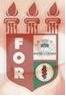 PLANILHA PARA CADASTROS DE LIVROS  BIBLIOTECA MARIA APARECIDA POURCHET CAMPOS        Classificação:         616.314-089                                Código:	3341  Cutter:     N244c                                                   Data: Turma 2014Autor(s): Nascimento, Felipe Sampaio de MeloTitulo: CAUSUÍSTICA DE TRAUMATISMOS DE FACE DEVIDO A ACIDENTES VEICULARES. REVISTA DA LITERATURAOrientador(a): Prof. Rita BrandãoCoorientador(a): Edição:  1ª        Editora  Ed. Do Autor     Local:  Recife    Ano:  2014  Páginas:  19Notas:  TCC – 1ª Turma graduação - 2014